Расписание занятий школьного спортивного клуба «Юный олимпиец»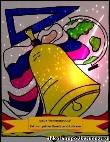 Муниципальное бюджетное общеобразовательное учреждение«Поповская основная общеобразовательная школа» Гайского городского округа462640, Оренбургская область, Гайский городской округ, п. Поповка, ул. Школьная д.15ИНН/КПП 5626005950/562601001 ОГРН1025600683261тел. (35362)67405, e-mail shkolapopovka@mail.ru«Утверждаю»Директор школы____________Т.С.Крылова___.____________2017 г.«Согласовано»Руководитель клуба____________А.В.Шкаровский___.____________2017 г.понедельниквторниксредачетвергпятницасубботавоскресеньеПодвижные игры 1-4 класс-13.00-14.00-13.00-14.00---Волейбол13.30-15.00-13.30-15.00-13.30-15.00--